Governor of Bank of England warns of “huge” risks to investors posed by climate change – Carbon Tracker CitationsTOP STORIESFINANCIAL TIMESInvestors divided over Bank of England chief 's warning on climate changeFinancial Times (Main), 01/10/2015, p.3, Pilita Clark It was agreed at UN climate talks five years ago that temperatures should not rise more than 2C. At around that time, the carbon budget idea was plucked from academia by Carbon Tracker, a London think-tank…http://www.ft.com/intl/cms/s/0/edc9bae6-678f-11e5-97d0-1456a776a4f5.html#axzz3nHHjOeo8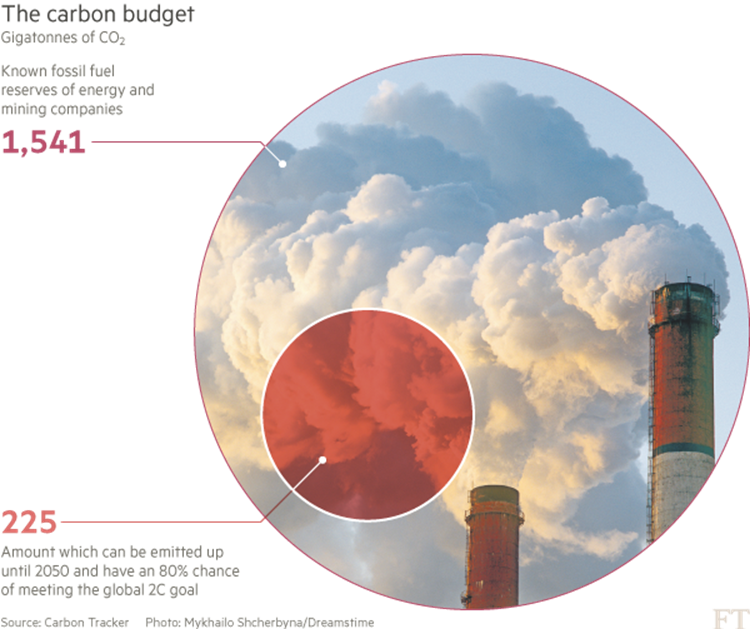 Mark Carney, the former Goldman Sachs banker now running the Bank of England, is either a far-sighted visionary or a dangerously deluded fool.Such were the wildly contrasting reactions to Mr Carney’s warning that fossil fuel investors face “potentially huge” losses if tougher action on climate change make vast reserves of coal, oil and gas unburnable.His alert came in a speech to London insurers that has instantly made him the most prominent financial policymaker to endorse the contentious idea that fossil fuel assets could be “stranded” as governments try to curb global warming.Campaigners say reserves of oil, gas and coal will be abandoned as world moves towards cleaner fuelsThe prospect that an idea confined largely to realms of climate science and environmental campaigners was going mainstream drew a strong response from Philip Lambert, founder of Lambert Energy Advisory, a London company involved in several oil and gas deals.“How on earth can the governor of one of the most responsible institutions in the world think that the thing that produces 85 per cent of the current global energy mix can just suddenly become stranded at a time of rising energy demand and the absence of an affordable alternative?” Mr Lambert said on Tuesday. More…FINANCIAL TIMESCarney on climate: Stranded fossil fuel theory proves potentFT.com (Web), 30/09/2015, Pilita ClarkOf all the recent ideas climate change campaigners have come up with to convince the world to do more to curb global warming, none has been as potent as the concept of stranded fossil fuel assetsAt about that time, the carbon budget idea was plucked from academia by Carbon Tracker, a small London think-tank founded by Mark Campanale, one of the city’s first sustainable investment analysts.http://www.ft.com/cms/s/0/97ba13d4-6772-11e5-97d0-1456a776a4f5.html#axzz3nCVcjMfoFINANCIAL TIMESMark Carney warns investors face huge climate change lossesFT.Com 30/9/2015, Pilita ClarkThe governor of the Bank of England has thrown down the gauntlet to the fossil fuel industry with a blunt warning that investors face “potentially huge” losses from climate change action that could make vast reserves of oil, coal and gas literally unburnable. “A wholesale reassessment of prospects, especially if it were to occur suddenly, could potentially destabilise markets,” he said, echoing warnings from the Carbon Tracker think-tank in London that pioneered the stranded carbon assets idea several years ago. http://www.ft.com/intl/cms/s/0/622de3da-66e6-11e5-97d0-1456a776a4f5.html#axzz3nDahyX2iUK Central Bank Chief Warns Over Climate Change's 'Potentially Huge' Hit To InvestorsInternational Business Times (Web), 30/09/2015, Owen Davis as much as one-third of the untapped fossil fuels currently owned by extraction companies could become worthless under a concerted environmental protection regime. The Carbon Tracker Institute estimates that only a small fraction of known oil, gas and coal reserves could be burned if humanity wants to keep climate change in check.http://www.ibtimes.com/uk-central-bank-chief-warns-over-climate-changes-potentially-huge-hit-investors-2121193Has Mark Carney just taken the carbon bubble theory into the mainstream?Business Green, Jessica ShanklemanBank of England Governor's warning could represent a tipping point for the climate change debate, say campaignersJeremey Leggett, the former oil industry advisor turned solar energy entrepreneur and climate campaigner, said Carney's announcement was "momentous".Meanwhile, Mark Campanale, founder and executive director of the Carbon Tracker Initiative, which has led work on the carbon bubble theory, said it was the first time a major international microprudential regulator had clearly set out how climate risk is a material financial risk.http://www.businessgreen.com/bg/analysis/2428218/has-mark-carney-just-taken-the-carbon-bubble-theory-into-the-mainstreamBank of England governor Carney warns of financial risk posed by climateCity AMHis speech was welcomed by Mark Campanale, founder of the Carbon Tracker Initiative think tank. "Investors will sit up and take notice of the potential risks and liabilities these companies face and begin to re-price this material risk," said Campanale.http://www.cityam.com/225444/bank-england-governor-mark-carney-warns-financial-risk-posed-climate-changeClimate change poses risk to financial stability, says Mark CarneyBT.comClimate change and increasingly severe weather pose a grave risk to financial systems and long-term prosperity, the governor of the Bank of England has said. Mark Carney said that by the time climate change becomes a defining issue for financial ...http://home.bt.com/news/uk-news/climate-change-poses-risk-to-financial-stability-says-mark-carney-11364008005377Climate Change poses risk to financial stability, says Mark CarneyAOL UKClimate change and increasingly severe weather pose a grave risk to financial systems and long-term prosperity, the governor of the Bank of England has said. Mark Carney said that by the time climate change becomes a defining issue for financial ...http://www.aol.co.uk/news/2015/09/30/climate-change-poses-risk-to-financial-stability-says-mark-carney/Jeremy Leggett: “High chance of a tipping point in retreat from fossil fuels soon”Blue & Green Tomorrow (Web), 30/09/2015, Unattributed kind. The final print version of the book will be available for sale early next year, all proceeds going to SolarAid . I want to thank the brilliant team at Carbon Tracker , who I have the privilege of chairing. Their work has been of extraordinary influence in what the Guardian calls “the biggest story ever”.http://blueandgreentomorrow.com/features/jeremy-leggett-high-chance-of-a-tipping-point-in-retreat-from-fossil-fuels-soon/Bank of England warns of climate change risk to economyBQ Magazine (Web), 30/09/2015, Unattributed and reliable carbon disclosure that will allow investors to make a more informed assessment of the climate risks in their portfolios". Mark Campanale, the founder and executive director of the Carbon Tracker Initiative, added: "Carbon Tracker welcomes this important milestone, a major international microprudential regulator clearly setting out for the first time how climate risk is a material financial risk.http://www.bqlive.co.uk/2015/09/30/financial-risk-of-climate-change-highlighted/There were an additional 25 to 30 stories in the regional UK press who republished the UK Press Association’s (wire) piece. Examples:Climate change poses risk to financial stability, says Mark CarneyBasildon RecorderClimate change and increasingly severe weather pose a grave risk to financial systems and long-term prosperity, the governor of the Bank of England has said. Mark Carney said that by the time climate change becomes a defining issue for financial ...http://www.basildonrecorder.co.uk/news/national/13792068.Climate_change_poses_risk_to_financial_stability__says_Mark_Carney/Climate change poses risk to financial stabilityWestern TelepraphClimate change and increasingly severe weather pose a grave risk to financial systems and long-term prosperity, the governor of the Bank of England has said. Mark Carney said that by the time climate change becomes a defining issue for financial ...http://www.westerntelegraph.co.uk/news/national/13792068.Climate_change_poses_risk_to_financial_stability__says_Mark_Carney/